Publicado en Madrid el 14/02/2019 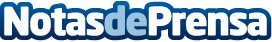 Santa Cruz de Tenerife, a la cola del turismo de negocios en España, según The ValleyLa fuerte orientación del sector al turismo de sol y playa limita el crecimiento de los viajes de trabajo y obliga a las empresas hoteleras a tener que adaptar sus espacios. Por este motivo, The Valley Canarias, hub de innovación especializado en formación digital, propone cuatro estrategias con las que aumentar la competitividad en el sector turístico canarioDatos de contacto:RedacciónNota de prensa publicada en: https://www.notasdeprensa.es/santa-cruz-de-tenerife-a-la-cola-del-turismo Categorias: Marketing Canarias Turismo Recursos humanos http://www.notasdeprensa.es